Ausbildungsplan für das optionale Praxissemester der Informatikstudiengänge in dualer Form der HAW Hamburg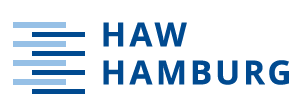 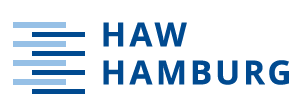 Bitte pro Abteilung von der/dem Betreuer*in einmal ausfüllen______________________________               ________________________________________Ort, Datum 			       			              Unterschrift Betreuer*in______________________________               ________________________________________Ort, Datum 			       			    Unterschrift Studienfachberatung DualStudierende / StudierenderBetreuerin / BetreuerSemester des PraxissemestersThema / ArbeitsbereichGröße des TeamsAufgaben des/der dual StudierendenSystemumgebung / Entwicklungsumgebung / Tools / Programmiersprachen / EntwicklungsmethodeLernziele / erwartete ErgebnisseZeitraum